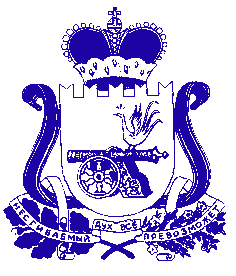 КРАСНИНСКАЯ РАЙОННАЯ ДУМАРЕШЕНИЕот 03 апреля 2018 года									№ 16Об утверждении Порядка увольнения (освобождения от должности) лиц, замещающих муниципальные должности  в органах местного самоуправления муниципального образования «Краснинский район» Смоленской области, в связи с утратой доверияВ соответствии с Федеральным законом от 25 декабря 2008 года № 273-ФЗ«О противодействии коррупции», Федеральным законом от 6 октября 2003 года №131-ФЗ «Об общих принципах организации местного самоуправления в Российской Федерации», Уставом муниципального образования «Краснинский район» Смоленской области, Краснинская районная Дума                                                                    РЕШИЛА:1. Утвердить Порядок увольнения (освобождения от должности) лиц, замещающих муниципальные должности  в органах местного самоуправления муниципального образования «Краснинский район» Смоленской области, в связи с утратой доверия.2. Настоящее решение подлежит обнародованию в информационно-телекоммуникационной сети «Интернет» на официальном сайте Администрации муниципального образования «Краснинский район» Смоленской области.                                                                                                 Исполняющий полномочия Председатель                                                           Главы муниципального образования                         Краснинской районной Думы                                «Краснинский район»                                                                                    Смоленской области______________ И.В. Тимошенков                      _____________ В.Н. ПопковУТВЕРЖДЕНрешением Краснинской районной Думы от 03.04.2018 № 16ПОРЯДОКувольнения (освобождения от должности) лиц,замещающих муниципальные должности в органах местного самоуправления муниципального образования «Краснинский район» Смоленской области, в связи с утратой доверияНастоящий Порядок увольнения (освобождения от должности)лиц, замещающих муниципальные должности в органах местного самоуправления муниципального образования «Краснинский район» Смоленской области, в связи с утратой доверия (далее – Порядок) устанавливает правила увольнения лиц, замещающих муниципальные должности в органах местного самоуправления муниципального образования «Краснинский район» Смоленской области (далее – лица, замещающие муниципальные должности), в связи с утратой доверия в случаях, установленных Федеральным законом от 25.12.2008 № 273-ФЗ «О противодействии коррупции» (далее – Федеральный закон №273-ФЗ).2. Лица, замещающие муниципальные должности, подлежат увольнению (освобождению от должности) в связи с утратой доверия в следующих случаях:1) непринятия лицом, замещающим муниципальную должность, мер по предотвращению и (или) урегулированию конфликта интересов, стороной которого оно является;2) непредставления лицом, замещающим муниципальную должность, сведений о своих доходах, расходах, об имуществе и обязательствах имущественного характера, а также о доходах, об имуществе и обязательствах имущественного характера своих супруги (супруга) и несовершеннолетних детей либо представления заведомо недостоверных или неполных сведений;3) участия лица, замещающего муниципальную должность, на платной основе 
в деятельности органа управления коммерческой организации, за исключением случаев, установленных федеральным законом;4) осуществления лицом, замещающим муниципальную должность предпринимательской деятельности;5) вхождения лица, замещающего муниципальную должность, в состав органов управления, попечительских или наблюдательных советов, иных органов иностранных некоммерческих неправительственных организаций и действующих на территории Российской Федерации их структурных подразделений, если иное не предусмотрено международным договором Российской Федерации или законодательством Российской Федерации;6) непринятия лицом, замещающим муниципальную должность, мер по предотвращению и (или) урегулированию конфликта интересов, стороной которого является подчиненное ему лицо, в случае, если о возникновении у подчиненного ему лица личной заинтересованности, которая приводит или может привести к конфликту интересов, стало известно лицу, замещающему муниципальную должность;7) несоблюдение лицом, замещающим муниципальную должность, запрета, в случаях, предусмотренных Федеральным закономот 07 мая 2013 года№ 79-ФЗ «О запрете отдельным категориям лиц открывать и иметь счета (вклады), хранить наличные денежные средства и ценности в иностранных банках, расположенных за пределами территории Российской Федерации, владеть и (или) пользоваться иностранными финансовыми инструментами», открывать и иметь счета (вклады), хранить наличные денежные средства и ценности в иностранных банках, расположенных за пределами территории Российской Федерации, владеть и (или) пользоваться иностранными финансовыми инструментами влечет за собой досрочное прекращение полномочий, или увольнение (освобождение от должности) в связи с утратой доверия в соответствии с федеральными конституционными законами и федеральными законами, определяющими правовой статус соответствующего лица.Полномочия лица, замещающего муниципальную должность, прекращаются досрочно в случае несоблюдения иных ограничений, установленных Федеральным законом от 6 октября 2003 года № 131-ФЗ «Об общих принципах организации местного самоуправления в Российской Федерации».Лицо, замещающее муниципальную должность, которому стало известно о возникновении у подчиненного ему лица личной заинтересованности, которая приводит или может привести к конфликту интересов, подлежит увольнению (освобождению от должности) в связи с утратой доверия также в случае непринятия лицом, замещающим муниципальную должность, мер по предотвращению и (или) урегулированию конфликта интересов, стороной которого является подчиненное ему лицо.3. Увольнение (освобождение от должности) лиц, замещающих муниципальные должности, в связи с утратой доверия осуществляется на основании решения Краснинской районной Думы, принимаемого по результатам проверки, проведенной Комиссией по противодействию коррупции муниципального образования «Краснинский район» Смоленской области (далее - Комиссия), при наличии случаев, предусмотренных пунктом 2 Порядка.Увольнение (освобождение от должности) лица, замещающего муниципальную должность, в связи с утратой доверия применяется не позднее двух месяцев со дня поступления информации о совершении лицом, замещающим муниципальную должность, коррупционного правонарушения, не считая периода временной нетрудоспособности лицом, замещающим муниципальную должность, пребывания его в отпуске, других случаев его отсутствия по уважительным причинам, а также времени проведения проверки и рассмотрения ее материалов Комиссией. При этом увольнение (освобождение от должности) лица, замещающего муниципальную должность, в связи с утратой доверия должно быть применено не позднее шести месяцев со дня возникновения основания для проведения (осуществления) соответствующей проверки.4. Основанием для проведения проверки является письменная информация, содержащая сведения о совершении лицом, замещающим муниципальную должность, коррупционных правонарушений, указанных в статьях 7.1, 13.1 Федерального закона № 273-ФЗ. 5. Комиссия обеспечивает уведомление в письменной форме лица, замещающего муниципальную должность, о начале в отношении него проверки. Также Комиссия истребует письменное объяснение (объяснительную записку). Если по истечении двух рабочих дней со дня предъявления лицу, замещающему муниципальную должность, требования о предъявлении объяснения им не будет представлено, то составляется соответствующий акт. 6. Результаты проверки оформляются заключением, которое подписывается председателем Комиссии. В случае отсутствия председателя Комиссии или проведения проверки в отношении председателя Комиссии заключение о результатах проверки подписывается заместителем председателя Комиссии. В заключении о результатах проверки отражаются рекомендации по принятию Комиссией соответствующих решений.7. По окончании проверки Комиссия обязана ознакомить лицо, замещающее муниципальную должность, с результатами проверки с соблюдением законодательства Российской Федерации о государственной тайне.8. Заключение о результатах проверки выносится председателем Комиссии (его заместителем) на рассмотрение Комиссии.9. По результатам проверки Комиссия принимает решение, в котором указываются факты и обстоятельства, установленные по результатам проверки.  10. Копия решения об увольнении (освобождении от должности) лица, замещающего муниципальную должность в связи с утратой доверия, с указанием коррупционного правонарушения и нормативных правовых актов, положения которых им нарушены, вручаются лицу, замещающему муниципальную должность, под роспись в течение пяти дней со дня вступления в силу соответствующего решения. Если лицо, замещавшее муниципальную должность, отказывается от ознакомления с решением под роспись и получения его копии, то об этом составляется соответствующий акт.11. В случае несогласия лица, замещавшего муниципальную должность, с решением об увольнении (освобождении от должности) в связи с утратой доверия, оно вправе обжаловать данное решение в порядке, установленном действующим законодательством Российской Федерации.12. Сведения о применении к лицу, замещающему муниципальную должность, взыскания за совершение коррупционного правонарушения включаются органом местного самоуправления, в котором это лицо замещало соответствующую муниципальную должность, в реестр лиц, уволенных в связи с утратой доверия, предусмотренный статьей 15 Федерального закона №273-ФЗ.